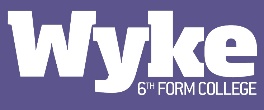 Complaint FormCompleted forms will be sent to the Principal, who will acknowledge receipt and explain what action will be taken.Your name:Student’s name (if relevant):Your relationship to the student (if relevant):Address: Postcode:Daytime telephone number:Evening telephone number:Please give details of your complaint, including whether you have spoken to anybody at the College about it.What actions do you feel might resolve the problem at this stage?Date:Official useDate acknowledgement sent:By who: Complaint referred to:Date: 